О проведении конкурса на замещениевакантной должностимуниципальной службы     В соответствии с Федеральным законом от 2 марта 2007 года № 25-ФЗ «О муниципальной службе в Российской Федерации», Законом Чувашской Республики от 5 октября 2007 года № 62 «О  муниципальной службе в Чувашской Республике», Уставом Красночетайского района Чувашской Республики:  1. Провести конкурс на замещение вакантной должности муниципальной службы – начальника отдела специальных программ  администрации района (далее – конкурс).  2. Опубликовать в районной газете «Пирĕн пурнăç» и на официальном сайте администрации Красночетайского района объявление о проведении Конкурса.  3. Конкурсной комиссии обеспечить проведение конкурса.  4. Контроль за исполнением настоящего распоряжения возложить на управляющего делами – начальника отдела организационно-контрольной,  кадровой и правовой работы администрации района Князькову С.П.   5. Настоящее распоряжение вступает в силу с момента подписания.Глава администрации Красночетайского района                                                                И.Н. Михопаров  ЧУВАШСКАЯ РЕСПУБЛИКА АДМИНИСТРАЦИЯ КРАСНОЧЕТАЙСКОГО РАЙОНА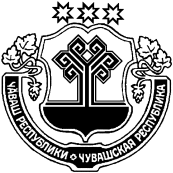 ЧĂВАШ РЕСПУБЛИКИХĔРЛĔ ЧУТАЙ РАЙОН АДМИНИСТРАЦИĕРАСПОРЯЖЕНИЕ             31.07.2020   № 222а    село Красные ЧетаиХ У Ш У                   31.07.2020      222а № Хĕрлĕ Чутай сали